Biocultural Diversity in NepalFall 2024 Field Program in the Nepal HimalayasESCI 437 – 15 creditsITINERARY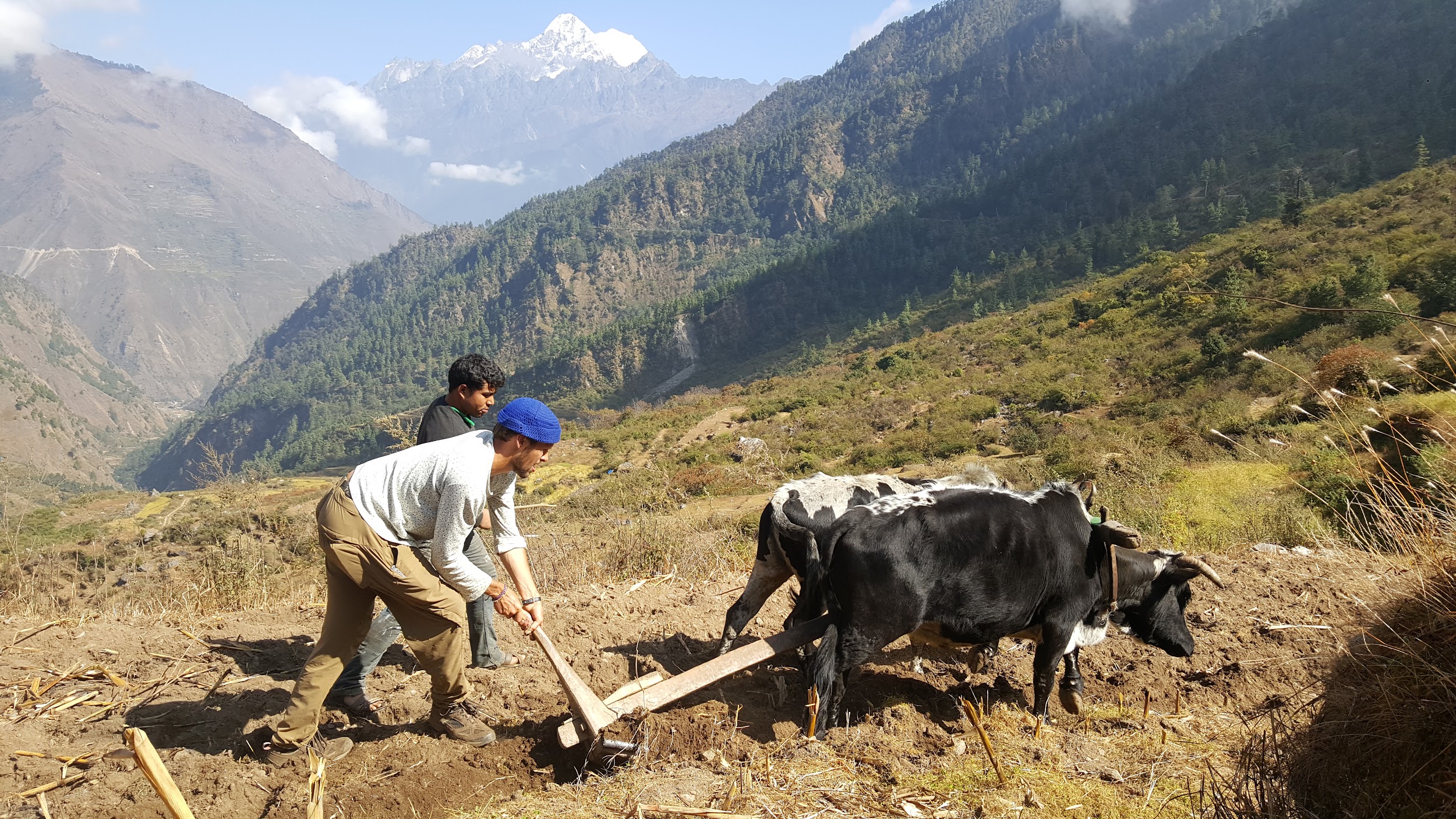 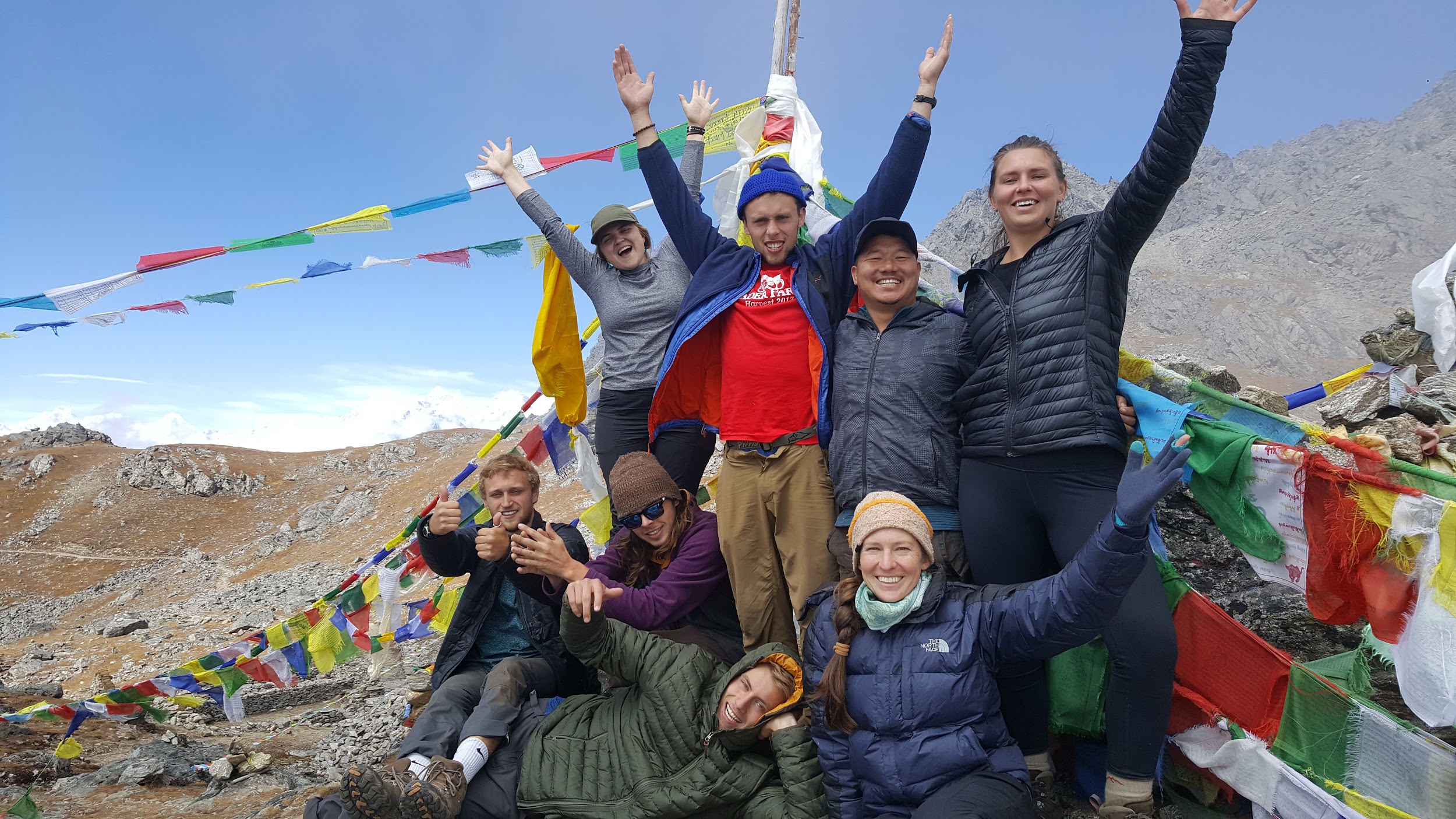 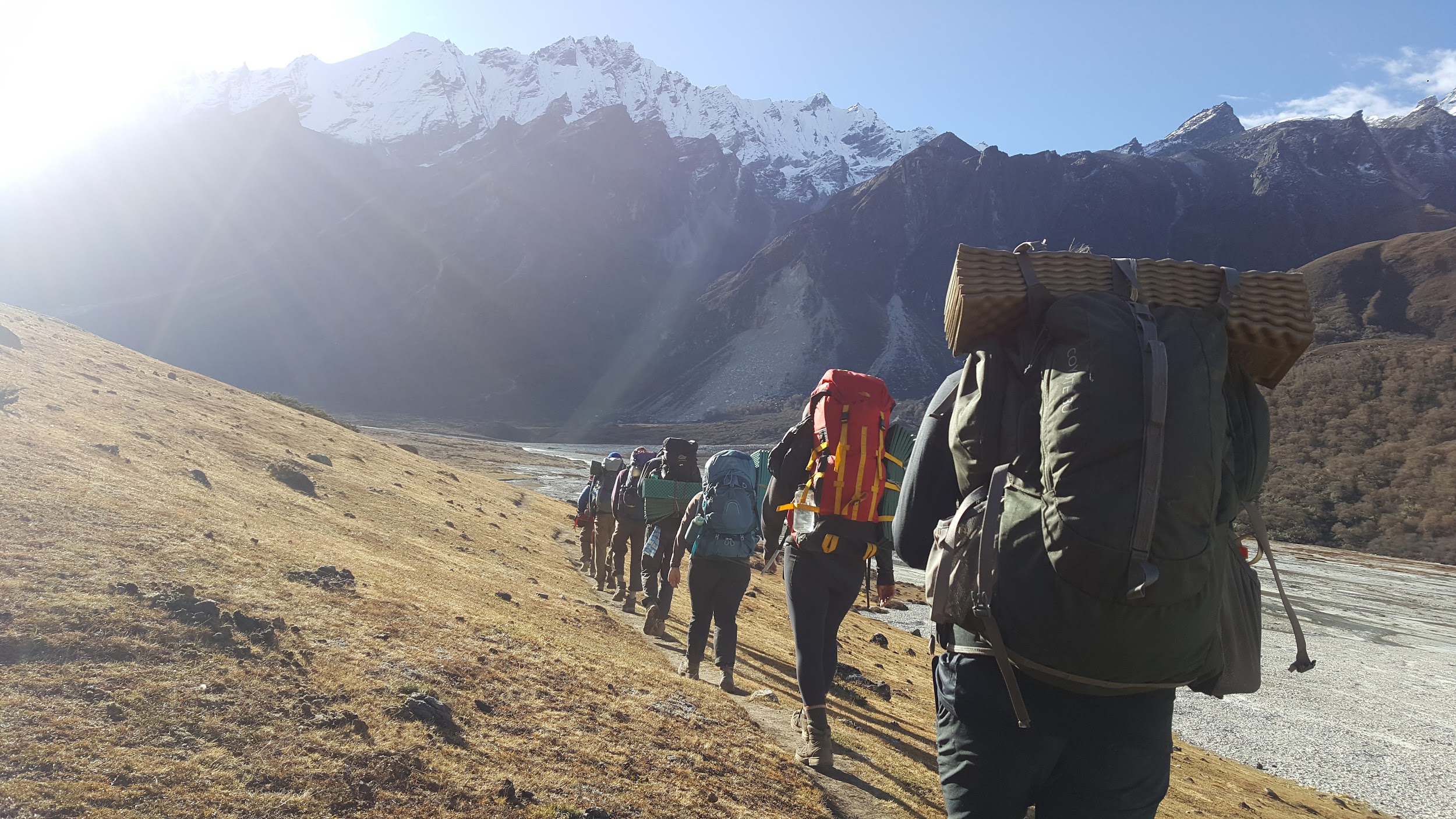 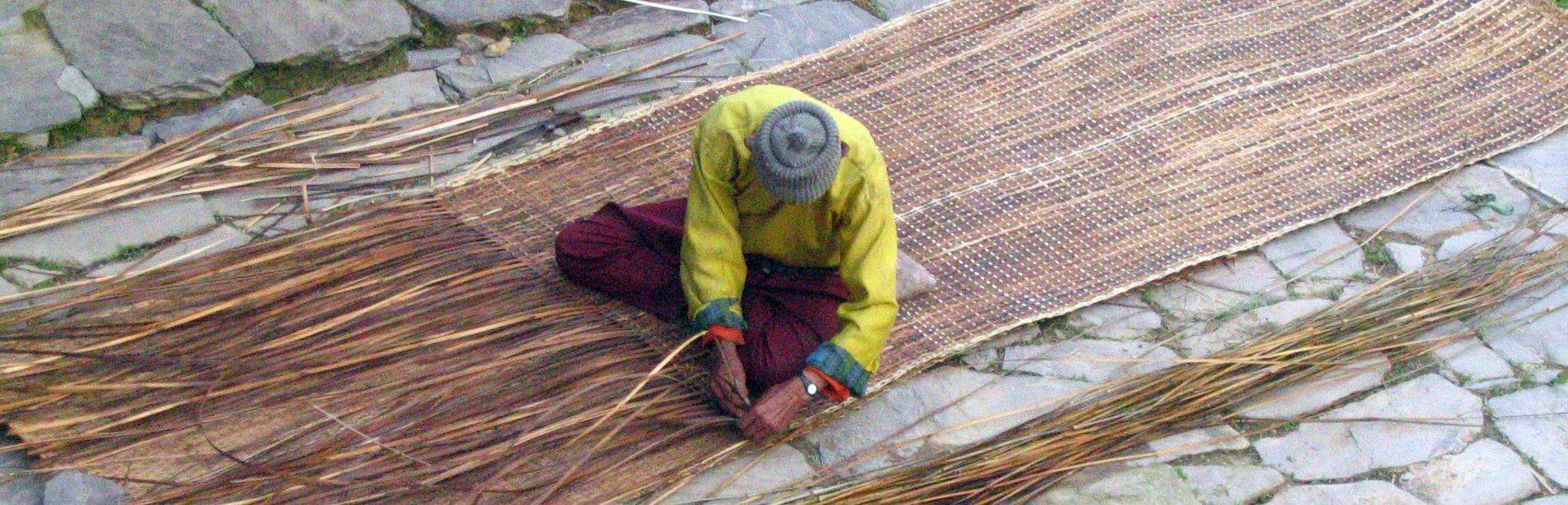 TYPICAL SCHEDULE:Kathmandu (~7 days)7:00-8:00 Birding10:00-11:30 Visit NGO12:30-1:00 Nepali language1:00-4:00 Visit world heritage sites, museums, botanic gardens, etc.5:00-6:00 Reading discussion7:00-8:00 Reflection exercisesTrekking (~28 days)6:30-7:30 Natural Walks focusing on plant/bird/mushroom identification8:30-12:00 Hike to the next location with stops for trailside mini-lectures on topics related to geology and ecology.12:30-1:00 Nepali language1:00-3:00 Finish hiking3:00-5:00 Time to read and work on assignments5:00-6:00 Reading discussion7:00-8:00 Reflection exercisesHomestays (~14)7:00-8:00 Community Walks (themes include ethnobotany, sustainable agriculture, and pastoralism)8:00-1:00 Help with home chores and meal prep1:00-5:00 Group activity (blacksmithing, weaving, grain processing, etc.)5:00-6:00 Reading discussion6:00-8:00 Help family prepare dinner8:00-9:00 Time to read and writeITINERARYFollowing a two day orientation in Bellingham, the program proceeds to Kathmandu where we will spend four days visiting botanical gardens, non government organizations, world heritage sites, and scholars while residing in a Buddhist Monastery. Then we travel to the Everest/Makalus region for two weeks of studying the transition in biogeoclimatic zones as we trek up the Arun River Valley to the village of Chumusur. In Chumusur we will participate in our first homestay and examine the local subsistence economy that villagers recently began supplementing with the cultivation of Medicinal and Aromatics Plants for international markets. From there we will loop back towards the trailhead via the Everest Region. After a transit day to the Langtang Region, we will follow the Tamang Heritage Trek participating in homestays leading up to and including the village of Briddim, where we will more critically examine the homestay model for rural poverty alleviation. From Briddim we will cross into Langtang National Park and ascend the rugged Langtang Valley Trek. Climbing up the Langtang valley gives us an excellent opportunity to view wildlife and examine how the slow work of rivers and glaciers along with more rapid changes from seismic events have etched the landscape. At higher elevations in the valley we will explore the glaciology in more detail, and get a chance to see wildlife and plants adapted to life above the treeline. From there we will cross Kangja La Pass and reach our highest elevations and our best opportunity to see threatened wildlife while spending nights camping. Then we drop down to the village of Melamchigau, the subject of one of our major readings to reflect on how village life has changed in Nepal since the author first began collecting data in the 1970s. Our return itinerary includes a stop at the National Park headquarters where we can report our findings and ask questions of park staff. Topics Biodiversity of the Himalaya	Intro to the geology and climate of the Himalaya	Floristic zones in mountains	Plant morphology and adaptations that help plants survive in the mountains	Environmental disturbances	Bird ID and adaptationsIntroduction to South Asia, Nepal, and the Tibetan Buddhists of the Himalayas	Cultural geography of a diverse region	Nepali language	Tamang ethnobotany. Basket weaving, farming, medicine, incense, etc.	Subsistence farmingProtected Areas Management	Habitat destruction, poaching	Endangered species conservation	Island Biogeography and park design	Climate change	Managing natural and cultural heritage- tensions between livelihoods and conservation	Stewardship principles and practicesEthical study and travelKathmandu	Staying found, safe, and healthy in a developing country	Cultural heritageVillages (Gatlang, Thuman, Briddim,Medicinal and Aromatic Plant CultivationParticipatory learning	Himalaya cultures:  past, present, and prospective	Dynamics of economic and cultural changes		Village life:  work, families, a sense of place	Ethnoecology, resources, and rights:  health, food, water, fuel, shelterHomestay TourismTeam Building	Group processing	Overcoming physical and emotional challengesTentative DatesPlace/ActivitySep 23-24Orientation, BellinghamSep 27DepartureSep 28Arrive KathmanduSep 29-2Kathmandu, visit NGOs world heritage sites, museums. Stay in Buddhist MonasteryOct 3-7Fly to Tunmingtar Upper Arun Valley. Medicinal and Aromatic Plants study. Homestays. Oct 8-19Makalu Base Camp TrekOct 20Fly to KathmanduOct 22Drive to GatlangOct 31-Nov 3Tamang Heritage Trail. Homestays. Nov 3-12Gosaikunda or Langtang Trek. Wildlife studyNov 13-15Kathmandu. NGOs cultural attractionsNov 16Flight Home